РЕСПУБЛИКА МАРИЙ ЭЛЗАКОНОБ ОБРАЗОВАНИИ В РЕСПУБЛИКЕ МАРИЙ ЭЛПринятГосударственным СобраниемРеспублики Марий Эл26 июля 2013 годаГЛАВА I. ОБЩИЕ ПОЛОЖЕНИЯСтатья 1. Предмет регулирования настоящего ЗаконаНастоящий Закон регулирует общественные отношения, возникающие в сфере образования на территории Республики Марий Эл, связанные с обеспечением государственных гарантий прав и свобод человека в сфере образования и созданием условий для реализации права на образование, в случаях и пределах, установленных законодательством Российской Федерации.Статья 2. Правовое регулирование отношений в сфере образования в Республике Марий Эл1. Правовое регулирование отношений в сфере образования в Республике Марий Эл осуществляется в соответствии с Конституцией Российской Федерации, Федеральным законом "Об образовании в Российской Федерации", другими федеральными законами и иными нормативными правовыми актами Российской Федерации, содержащими нормы, регулирующие отношения в сфере образования.2. Законодательство Республики Марий Эл в сфере образования состоит из Конституции Республики Марий Эл, настоящего Закона, принимаемых в соответствии с ним других законов и иных нормативных правовых актов Республики Марий Эл, содержащих нормы, регулирующие отношения в сфере образования.3. Основные понятия, используемые в настоящем Законе, применяются в том же значении, что и в Федеральном законе "Об образовании в Российской Федерации".Статья 3. Полномочия Государственного Собрания Республики Марий Эл в сфере образованияК полномочиям Государственного Собрания Республики Марий Эл в сфере образования относятся:1) принятие законов и внесение изменений в соответствующие законы, регулирующие отношения в сфере образования в Республике Марий Эл, контроль за их соблюдением и исполнением;2) осуществление иных полномочий, установленных Федеральным законом "Об образовании в Российской Федерации" и настоящим Законом.Статья 4. Полномочия Главы Республики Марий Эл в сфере образованияК полномочиям Главы Республики Марий Эл в сфере образования относятся:1) определение основных направлений развития системы образования в Республике Марий Эл в рамках реализации единой государственной политики Российской Федерации в сфере образования в Республике Марий Эл;2) обеспечение в пределах своей компетенции государственных гарантий прав граждан в сфере образования в Республике Марий Эл;3) содействие международному и межрегиональному сотрудничеству в сфере образования;4) осуществление полномочий, установленных законодательством Российской Федерации, по вопросам исполнения полномочий Российской Федерации в области образования, переданных для осуществления органам государственной власти Республики Марий Эл;5) осуществление иных полномочий, установленных Федеральным законом "Об образовании в Российской Федерации" и настоящим Законом.Статья 5. Полномочия Правительства Республики Марий Эл в сфере образованияК полномочиям Правительства Республики Марий Эл в сфере образования относятся:1) утверждение региональных программ развития образования с учетом региональных социально-экономических, экологических, демографических, этнокультурных и других особенностей Республики Марий Эл;2) принятие решений о создании, реорганизации и ликвидации государственных образовательных организаций Республики Марий Эл;3) обеспечение государственных гарантий реализации прав на получение общедоступного и бесплатного дошкольного образования в муниципальных дошкольных образовательных организациях, общедоступного и бесплатного дошкольного, начального общего, основного общего, среднего общего образования в муниципальных общеобразовательных организациях, обеспечение дополнительного образования детей в муниципальных общеобразовательных организациях посредством предоставления субвенций местным бюджетам, включая расходы на оплату труда, приобретение учебников и учебных пособий, средств обучения, игр, игрушек (за исключением расходов на содержание зданий и оплату коммунальных услуг), в размерах, определяемых в соответствии с нормативами, предусмотренными Методикой расчета субвенций из республиканского бюджета Республики Марий Эл местным бюджетам на обеспечение государственных гарантий реализации прав на получение общедоступного и бесплатного дошкольного образования в муниципальных дошкольных образовательных организациях, общедоступного и бесплатного дошкольного, начального общего, основного общего, среднего общего образования в муниципальных общеобразовательных организациях, обеспечение дополнительного образования детей в муниципальных общеобразовательных организациях посредством предоставления субвенций местным бюджетам, включая расходы на оплату труда, приобретение учебников и учебных пособий, средств обучения, игр, игрушек (за исключением расходов на содержание зданий и оплату коммунальных услуг), согласно приложению к настоящему Закону, в порядке, устанавливаемом Правительством Республики Марий Эл;(в ред. Закона Республики Марий Эл от 03.08.2020 N 24-З)4) финансовое обеспечение получения дошкольного образования в частных дошкольных образовательных организациях, дошкольного, начального общего, основного общего, среднего общего образования в частных общеобразовательных организациях, осуществляющих образовательную деятельность по имеющим государственную аккредитацию основным общеобразовательным программам, посредством предоставления указанным образовательным организациям субсидий на возмещение затрат, включая расходы на оплату труда, приобретение учебников и учебных пособий, средств обучения, игр, игрушек (за исключением расходов на содержание зданий и оплату коммунальных услуг), в соответствии с нормативами, определяемыми Правительством Республики Марий Эл;5) создание условий для осуществления присмотра и ухода за детьми, содержания детей в государственных образовательных организациях Республики Марий Эл;6) создание специальных учебно-воспитательных учреждений открытого и закрытого типов для обучающихся с девиантным (общественно опасным) поведением, нуждающихся в особых условиях воспитания, обучения и требующих специального педагогического подхода, в целях получения ими начального общего, основного общего и среднего общего образования;7) создание организаций, осуществляющих образовательную деятельность по адаптированным основным общеобразовательным программам для глухих, слабослышащих, позднооглохших, слепых, слабовидящих, с тяжелыми нарушениями речи, с нарушениями опорно-двигательного аппарата, с задержкой психического развития, с умственной отсталостью, с расстройствами аутистического спектра, со сложными дефектами и других обучающихся с ограниченными возможностями здоровья;8) создание центров психолого-педагогической, медицинской и социальной помощи в Республике Марий Эл в целях оказания психолого-педагогической, медицинской и социальной помощи детям, испытывающим трудности в освоении основных общеобразовательных программ, развитии и социальной адаптации, в том числе несовершеннолетним обучающимся, признанным в случаях и в порядке, которые предусмотрены уголовно-процессуальным законодательством, подозреваемыми, обвиняемыми или подсудимыми по уголовному делу либо являющимся потерпевшими или свидетелями преступления;9) обеспечение предоставления методической, психолого-педагогической, диагностической и консультативной помощи без взимания платы, в том числе в дошкольных образовательных организациях и общеобразовательных организациях, если в них созданы соответствующие консультационные центры;10) подготовка на основании программ социально-экономического развития Республики Марий Эл предложений Правительству Российской Федерации в случае, установленном частью 3 статьи 24 Федерального закона "Об образовании в Российской Федерации";11) утверждение типовых требований к одежде обучающихся в государственных общеобразовательных организациях Республики Марий Эл и муниципальных общеобразовательных организациях;(в ред. Закона Республики Марий Эл от 18.08.2014 N 33-З)12) создание общеобразовательных организаций со специальными наименованиями "кадетская школа", "кадетский корпус" и "казачий кадетский корпус", государственных организаций дополнительного образования Республики Марий Эл со специальным наименованием "спортивная школа";(в ред. Закона Республики Марий Эл от 27.12.2022 N 58-З)13) осуществление взаимодействия в сфере образования с международными организациями, иностранными государственными органами, а также иностранными неправительственными организациями в пределах своей компетенции в порядке, установленном законодательством Российской Федерации;14) определение органа исполнительной власти Республики Марий Эл, осуществляющего государственное управление в сфере образования;15) утверждение порядка установления организациям, осуществляющим образовательную деятельность по образовательным программам среднего профессионального образования, контрольных цифр приема (в том числе порядка определения общего объема контрольных цифр приема);(п. 15 в ред. Закона Республики Марий Эл от 08.05.2018 N 14-З)16) определение критериев отнесения образовательных организаций к малокомплектным образовательным организациям исходя из удаленности этих образовательных организаций от иных образовательных организаций, транспортной доступности и (или) численности обучающихся;17) осуществление иных полномочий, установленных Федеральным законом "Об образовании в Российской Федерации" и настоящим Законом.Статья 6. Полномочия органа исполнительной власти Республики Марий Эл, осуществляющего государственное управление в сфере образованияК полномочиям органа исполнительной власти Республики Марий Эл, осуществляющего государственное управление в сфере образования, относятся:1) разработка и реализация региональных программ развития образования с учетом региональных социально-экономических, экологических, демографических, этнокультурных и других особенностей Республики Марий Эл;2) организация предоставления общего образования в государственных образовательных организациях Республики Марий Эл;3) организация предоставления среднего профессионального образования, включая обеспечение государственных гарантий реализации права на получение общедоступного и бесплатного среднего профессионального образования;4) организация предоставления дополнительного образования детей в государственных образовательных организациях Республики Марий Эл;5) организация предоставления дополнительного профессионального образования в государственных образовательных организациях Республики Марий Эл;6) организация предоставления психолого-педагогической, медицинской и социальной помощи обучающимся, испытывающим трудности в освоении основных общеобразовательных программ, своем развитии и социальной адаптации;7) создание государственной экзаменационной комиссии для проведения государственной итоговой аттестации по образовательным программам основного общего и среднего общего образования;8) обеспечение проведения государственной итоговой аттестации по образовательным программам основного общего и среднего общего образования на территории Республики Марий Эл;9) установление формы и порядка проведения государственной (итоговой) аттестации по родному языку и родной литературе лиц, изучавших родной язык и родную литературу, при получении основного общего образования и среднего общего образования;10) обеспечение преподавания и изучения государственных языков Республики Марий Эл в государственных образовательных организациях Республики Марий Эл и муниципальных образовательных организациях на территории Республики Марий Эл;11) утратил силу. - Закон Республики Марий Эл от 31.10.2022 N 33-З;12) участвует в разработке федеральных основных общеобразовательных программ (в части учета региональных, национальных и этнокультурных особенностей);(п. 12 введен Законом Республики Марий Эл от 27.12.2022 N 58-З)13) формирование аттестационных комиссий для проведения аттестации в целях установления квалификационной категории педагогических работников организаций, осуществляющих образовательную деятельность и находящихся в ведении органов исполнительной власти Республики Марий Эл, педагогических работников муниципальных и частных организаций, осуществляющих образовательную деятельность;(п. в ред. Закона Республики Марий Эл от 08.05.2018 N 14-З)14) организация проведения аттестации руководителей государственных образовательных организаций Республики Марий Эл;15) согласование создания на территории Республики Марий Эл филиалов государственных образовательных организаций, находящихся в ведении других субъектов Российской Федерации;16) установление порядка проведения оценки последствий принятия решения о реорганизации или ликвидации государственной образовательной организации Республики Марий Эл, муниципальной образовательной организации, включая критерии этой оценки (по типам данных образовательных организаций), порядка создания комиссии по оценке последствий такого решения и подготовки ею заключений;17) обеспечение предоставления родителям (законным представителям) несовершеннолетних обучающихся, обеспечивающим получение детьми дошкольного образования в форме семейного образования, методической, психолого-педагогической, диагностической и консультативной помощи без взимания платы, в том числе в дошкольных образовательных организациях и общеобразовательных организациях, если в них созданы соответствующие консультационные центры;18) ежегодная публикация и размещение в информационно-телекоммуникационной сети "Интернет" на официальном сайте органа исполнительной власти Республики Марий Эл, осуществляющего государственное управление в сфере образования, итоговых (годовых) отчетов об анализе состояния и перспектив развития образования в Республике Марий Эл;19) создание, формирование и ведение государственных информационных систем в целях информационного обеспечения управления в системе образования и государственной регламентации образовательной деятельности;20) осуществление аккредитации граждан в качестве общественных наблюдателей при проведении государственной итоговой аттестации по образовательным программам основного общего или среднего общего образования на территории Республики Марий Эл;21) утверждение перечня малокомплектных образовательных организаций;22) осуществление полномочий Российской Федерации в сфере образования и науки, переданных органам государственной власти Республики Марий Эл, в том числе:федеральный государственный контроль (надзор) в сфере образования в отношении организаций, осуществляющих образовательную деятельность, зарегистрированных по месту нахождения (индивидуальных предпринимателей, зарегистрированных по месту жительства) на территории Республики Марий Эл, за исключением организаций, указанных в пункте 7 части 1 статьи 6 Федерального закона "Об образовании в Российской Федерации";государственный контроль (надзор) за реализацией органами местного самоуправления в Республике Марий Эл полномочий в сфере образования;лицензирование образовательной деятельности организаций, осуществляющих образовательную деятельность, зарегистрированных по месту нахождения (индивидуальных предпринимателей, зарегистрированных по месту жительства) на территории Республики Марий Эл, за исключением организаций, указанных в пункте 7 части 1 статьи 6 Федерального закона "Об образовании в Российской Федерации";государственная аккредитация образовательной деятельности организаций, осуществляющих образовательную деятельность, зарегистрированных по месту нахождения (индивидуальных предпринимателей, зарегистрированных по месту жительства) на территории Республики Марий Эл, за исключением организаций, указанных в пункте 8 части 1 статьи 6 Федерального закона "Об образовании в Российской Федерации";подтверждение документов об образовании и (или) о квалификации;подтверждение документов об ученых степенях, ученых званиях;(п. в ред. Закона Республики Марий Эл от 24.09.2021 N 42-З)22.1) создание условий для организации проведения независимой оценки качества условий осуществления образовательной деятельности организациями, осуществляющими образовательную деятельность, и размещение информации о результатах независимой оценки качества условий осуществления образовательной деятельности организациями на официальном сайте органа исполнительной власти Республики Марий Эл и официальном сайте для размещения информации о государственных и муниципальных учреждениях в информационно-телекоммуникационной сети "Интернет";(п. в ред. Закона Республики Марий Эл от 26.07.2019 N 29-З)22.2) осуществление согласования назначения должностных лиц администраций муниципальных районов, городских округов в Республике Марий Эл (далее - местные администрации) (заместителей глав местных администраций, руководителей структурных подразделений местных администраций или отраслевых органов местных администраций), осуществляющих муниципальное управление в сфере образования;(п. введен Законом Республики Марий Эл от 03.08.2020 N 24-З)23) осуществление иных полномочий, установленных Федеральным законом "Об образовании в Российской Федерации" и настоящим Законом.ГЛАВА II. ОСНОВЫ СИСТЕМЫ ОБРАЗОВАНИЯ В РЕСПУБЛИКЕ МАРИЙ ЭЛСтатья 7. Принципы развития системы образования в Республике Марий Эл1. Система образования в Республике Марий Эл является частью системы образования в Российской Федерации.2. Развитие системы образования в Республике Марий Эл основывается на следующих принципах:1) обеспечение права каждого человека на образование в течение всей жизни в соответствии с потребностями личности, недопустимость дискриминации в сфере образования;2) доступность качественного образования в различных организациях, осуществляющих образовательную деятельность на территории Республики Марий Эл;3) обеспечение воспитания, способствующего становлению нравственных идеалов и ценностей, уважению к правам и свободам человека, направленность на развитие индивидуальности человека;4) обеспечение единства федерального, регионального и муниципального образовательного пространства;5) защита и развитие этнокультурных особенностей и традиций народов, проживающих на территории Республики Марий Эл;6) информационная открытость и публичная отчетность образовательных организаций.Статья 8. Реализация прав граждан на образование1. Органы государственной власти Республики Марий Эл, органы местного самоуправления создают необходимые условия для реализации права граждан на образование, гарантированного Конституцией Российской Федерации, Федеральным законом "Об образовании в Российской Федерации", Конституцией Республики Марий Эл, настоящим Законом, и в пределах своей компетенции обеспечивают возможность получения ими образования.2. В целях всестороннего удовлетворения потребностей граждан в получении образования в Республике Марий Эл действует и развивается сеть образовательных организаций, реализующих основные образовательные программы, и образовательных организаций, реализующих дополнительные образовательные программы.3. В Республике Марий Эл создаются условия для деятельности частных образовательных организаций, а также индивидуальных предпринимателей, осуществляющих образовательную деятельность.4. Гражданам, проживающим на территории других субъектов Российской Федерации, гарантируется на общих основаниях возможность получения образования в государственных образовательных организациях Республики Марий Эл и муниципальных образовательных организациях.5. В Республике Марий Эл создаются условия для получения образования иностранными гражданами и лицами без гражданства.6. В целях оказания содействия детям в получении общего и дополнительного образования обучение в государственных образовательных организациях Республики Марий Эл может осуществляться по интернатному типу.7. В Республике Марий Эл создаются необходимые условия для развития сети образовательных организаций дополнительного образования.8. При приеме либо переводе в государственные образовательные организации Республики Марий Эл и муниципальные образовательные организации для получения основного общего и среднего общего образования с углубленным изучением отдельных учебных предметов или для профильного обучения допускается организация индивидуального отбора.Организация индивидуального отбора осуществляется на основании оценки способностей обучающихся к изучению отдельных учебных предметов или профильному обучению.Абзац утратил силу. - Закон Республики Марий Эл от 23.10.2013 N 46-З.Случаи и порядок организации индивидуального отбора при приеме либо переводе в государственные образовательные организации Республики Марий Эл и муниципальные образовательные организации для получения основного общего и среднего общего образования с углубленным изучением отдельных учебных предметов или для профильного обучения устанавливаются Правительством Республики Марий Эл.9. Органы государственной власти Республики Марий Эл обеспечивают:1) оказание содействия лицам, которые проявили выдающиеся способности и к которым в соответствии с Федеральным законом "Об образовании в Российской Федерации" относятся обучающиеся, показавшие высокий уровень интеллектуального развития и творческих способностей в определенной сфере учебной и научно-исследовательской деятельности, в научно-техническом и художественном творчестве, в физической культуре и спорте;2) осуществление полностью или частично финансового обеспечения содержания лиц, нуждающихся в социальной поддержке в соответствии с законодательством Российской Федерации, в период получения ими образования;3) государственно-общественный характер управления образованием, реализацию принципов информационной открытости системы образования, учета общественного мнения;4) социальную и профессиональную защищенность обучающихся и педагогических работников;5) финансирование и материально-техническое обеспечение образовательного процесса в соответствии с законодательством Российской Федерации и законодательством Республики Марий Эл.10. Условия доступности для инвалидов организаций, осуществляющих образовательную деятельность, независимо от их организационно-правовых форм обеспечиваются в соответствии с законодательством Российской Федерации о социальной защите инвалидов.(часть десятая введена Законом Республики Марий Эл от 17.12.2015 N 56-З)Статья 9. Структура системы образования в Республике Марий Эл1. Система образования в Республике Марий Эл как часть системы образования в Российской Федерации включает в себя:1) федеральные государственные образовательные стандарты и федеральные государственные требования, образовательные стандарты, образовательные программы различных вида, уровня и (или) направленности;2) федеральные организации, осуществляющие образовательную деятельность, государственные образовательные организации Республики Марий Эл, муниципальные образовательные организации, педагогических работников, обучающихся и родителей (законных представителей) несовершеннолетних обучающихся;3) федеральные государственные органы, осуществляющие государственное управление в сфере образования, органы государственной власти Республики Марий Эл, осуществляющие государственное управление в сфере образования, и органы местного самоуправления, осуществляющие управление в сфере образования, созданные ими совещательные или иные органы;4) организации, осуществляющие обеспечение образовательной деятельности и оценку качества образования;5) объединения юридических лиц, работодателей и их объединений, общественные объединения, осуществляющие деятельность в сфере образования.2. Государственные образовательные организации Республики Марий Эл, муниципальные образовательные организации могут состоять из структурных подразделений, к которым относятся центры дистанционного образования обучающихся, транспортные, ремонтно-строительные, спортивно-оздоровительные, издательские и полиграфические подразделения, а также комбинаты питания, общежития, гостиницы, жилищный фонд, дома и базы отдыха, спортивные сооружения, информационные центры, библиотеки, медиацентры и иные предусмотренные локальными актами образовательных организаций структурные подразделения.3. В системе образования в Республике Марий Эл в соответствии с законодательством Российской Федерации могут создаваться и действовать осуществляющие обеспечение образовательной деятельности научно-исследовательские организации и проектные организации, конструкторские бюро, учебно-опытные хозяйства, опытные станции, а также организации, осуществляющие научно-методическое, методическое, ресурсное и информационно-технологическое обеспечение образовательной деятельности и управления системой образования, оценку качества образования.4. В целях участия педагогических, научных работников, представителей работодателей в разработке федеральных государственных образовательных стандартов, федеральных государственных требований к программам подготовки научных и научно-педагогических кадров в аспирантуре (адъюнктуре), федеральных основных общеобразовательных программ и примерных образовательных программ среднего профессионального образования, координации действий организаций, осуществляющих образовательную деятельность, в обеспечении качества и развития содержания образования в системе образования могут создаваться учебно-методические объединения.(в ред. Закона Республики Марий Эл от 31.10.2022 N 33-З)Учебно-методические объединения осуществляют свою деятельность в соответствии с положениями, утверждаемыми органом исполнительной власти Республики Марий Эл, осуществляющим государственное управление в сфере образования.Статья 10. Инновационная деятельность в сфере образования1. Инновационная деятельность осуществляется в Республике Марий Эл в форме реализации инновационных проектов и программ организациями, осуществляющими образовательную деятельность, и иными действующими в сфере образования организациями, а также их объединениями.В целях создания условий для реализации инновационных проектов и программ, имеющих существенное значение для обеспечения развития системы образования, организации, указанные в абзаце первом настоящей части, реализующие указанные инновационные проекты и программы, признаются региональными инновационными площадками и составляют инновационную инфраструктуру в системе образования в Республике Марий Эл.2. Порядок признания организаций, осуществляющих образовательную деятельность, и иных действующих в сфере образования организаций, а также их объединений региональными инновационными площадками устанавливается Правительством Республики Марий Эл по согласованию с федеральным органом исполнительной власти, осуществляющим функции по выработке и реализации государственной политики и нормативно-правовому регулированию в сфере общего образования.(в ред. Закона Республики Марий Эл от 31.10.2022 N 33-З)3. Органы государственной власти Республики Марий Эл оказывают в соответствии с законами и иными нормативными правовыми актами Республики Марий Эл финансовую, материально-техническую, информационную и иную поддержку организациям, признанным региональными инновационными площадками.Статья 11. Язык, языки образования1. В Республике Марий Эл гарантируется получение образования на государственном языке Российской Федерации, а также выбор языка обучения и воспитания в пределах возможностей, предоставляемых системой образования.2. Республика Марий Эл обеспечивает создание условий для изучения и преподавания русского и марийского языков в государственных образовательных организациях Республики Марий Эл и муниципальных образовательных организациях, а в местах компактного проживания представителей иных национальностей - их родного языка.3. Вопросы языковой политики в области образования в Республике Марий Эл регулируются Законом Российской Федерации "О языках народов Российской Федерации", Федеральным законом "Об образовании в Российской Федерации" и Законом Республики Марий Эл "О языках в Республике Марий Эл".4. Язык, языки образования определяются локальными нормативными актами организации, осуществляющей образовательную деятельность по реализуемым ею образовательным программам, в соответствии с законодательством Российской Федерации.4.1. Свободный выбор языка образования, изучаемых марийского и русского языков как государственных языков Республики Марий Эл, родного языка из числа языков народов Российской Федерации, в том числе русского языка как родного языка, осуществляется по заявлениям родителей (законных представителей) несовершеннолетних обучающихся при приеме (переводе) на обучение по образовательным программам дошкольного образования, имеющим государственную аккредитацию образовательным программам начального общего и основного общего образования.(часть 4.1 введена Законом Республики Марий Эл от 01.11.2018 N 54-З)5. Право граждан на получение образования на родном языке, а также право граждан на изучение родного языка, в том числе русского языка как родного языка, обеспечивается созданием необходимого числа соответствующих образовательных организаций, классов, групп, условий для их функционирования, а также подготовкой специалистов, осуществляющих образовательный процесс на языках народов, проживающих в Республике Марий Эл, и изданием комплекта учебников и учебных пособий.(в ред. Закона Республики Марий Эл от 01.11.2018 N 54-З)6. Республика Марий Эл оказывает содействие изучению марийского языка за пределами территории Республики Марий Эл.7. Издание учебников, методических пособий, художественной литературы, предусмотренных общеобразовательными программами для марийского языка и литературы, истории и культуры Республики Марий Эл, и учебников (учебных пособий) на марийском языке, включенных в федеральный перечень учебников, допущенных к использованию в образовательном процессе в имеющих государственную аккредитацию и реализующих образовательные программы общего образования образовательных организациях, для обучающихся государственных образовательных организаций Республики Марий Эл и муниципальных образовательных организаций осуществляется за счет средств республиканского бюджета Республики Марий Эл.(в ред. законов Республики Марий Эл от 02.03.2015 N 11-З, от 02.03.2020 N 7-З)Статья 12. Информационная открытость. Мониторинг в системе образования1. Орган исполнительной власти Республики Марий Эл, осуществляющий государственное управление в сфере образования, обеспечивает открытость и доступность информации о системе образования на территории Республики Марий Эл.2. Организация мониторинга системы образования осуществляется исполнительным органом государственной власти Республики Марий Эл, осуществляющим государственное управление в сфере образования.3. Анализ состояния и перспектив развития образования подлежит ежегодному опубликованию в виде итоговых (годовых) отчетов и размещению на официальном сайте органа исполнительной власти Республики Марий Эл, осуществляющего государственное управление в сфере образования, в информационно-телекоммуникационной сети "Интернет".4. В целях информационного обеспечения управления в системе образования и государственной регламентации образовательной деятельности органом исполнительной власти Республики Марий Эл, осуществляющим государственное управление в сфере образования, создаются, формируются и ведутся государственные информационные системы, а также осуществляется внесение сведений в федеральные информационные системы, предусмотренных Федеральным законом "Об образовании в Российской Федерации".(в ред. Закона Республики Марий Эл от 31.10.2022 N 33-З)Статья 13. Финансовое обеспечение реализации образовательных программ в Республике Марий Эл(в ред. Закона Республики Марий Эл от 31.10.2022 N 33-З)Финансовое обеспечение реализации образовательных программ в Республике Марий Эл осуществляется в соответствии с бюджетным законодательством Российской Федерации и с учетом особенностей, установленных Федеральным законом "Об образовании в Российской Федерации".Статья 13.1. Транспортное обеспечение обучающихся(введена Законом Республики Марий Эл от 01.11.2018 N 54-З)1. Транспортное обеспечение обучающихся включает в себя организацию их бесплатной перевозки до государственных образовательных организаций Республики Марий Эл, муниципальных образовательных организаций и обратно в случаях, установленных частью 2 настоящей статьи.2. Организация бесплатной перевозки обучающихся в государственных образовательных организациях Республики Марий Эл и муниципальных образовательных организациях, реализующих основные общеобразовательные программы, между поселениями, входящими в состав одного муниципального района, между населенными пунктами в составе городского округа осуществляется учредителями соответствующих образовательных организаций.Организация бесплатной перевозки обучающихся в государственных образовательных организациях Республики Марий Эл и муниципальных образовательных организациях, реализующих основные общеобразовательные программы, между поселениями, входящими в состав разных муниципальных районов, между поселением и городским округом осуществляется учредителями соответствующих образовательных организаций в случае, если на территориях указанных муниципальных образований не обеспечена транспортная доступность соответствующих образовательных организаций по месту жительства обучающихся.3. Расходы учредителя муниципальной образовательной организации, реализующей основные общеобразовательные программы, на организацию бесплатной перевозки обучающихся в данной образовательной организации, проживающих на территории иного муниципального района или городского округа, по итогам календарного года подлежат компенсации на основании соглашения, заключенного между муниципальным образованием, на территории которого расположена указанная выше муниципальная образовательная организация, и муниципальным образованием, на территории которого не обеспечена транспортная доступность соответствующих образовательных организаций по месту жительства обучающихся.4. Размер компенсации расходов учредителя муниципальной образовательной организации, реализующей основные общеобразовательные программы, на организацию бесплатной перевозки обучающихся в данной образовательной организации, проживающих на территории иного муниципального района или городского округа в Республике Марий Эл, рассчитывается по формуле:Zi = Аi + Трасхi,где:Zi - объем средств учредителю муниципальной образовательной организации, реализующей основные общеобразовательные программы, на организацию бесплатной перевозки обучающихся в данной образовательной организации;Аi - стоимость оплаты по договору аренды транспортного средства в i-м муниципальном районе или городском округе на очередной финансовый год;Трасхi - расходы учредителя муниципальной образовательной организации, реализующей основные общеобразовательные программы, на приобретение топлива, которые рассчитываются по следующей формуле:Трасхi = Nрасх / 100 x Si x Di x Стопл,где:Nрасх - норма расхода топлива в литрах на 100 км пробега, определенная в соответствии с методическими рекомендациями "Нормы расхода топлив и смазочных материалов на автомобильном транспорте", введенными в действие распоряжением Министерства транспорта Российской Федерации от 14 марта 2008 года N АМ-23-р;Si - общая протяженность маршрутов в один календарный день по i-му муниципальному району или городскому округу;Di - количество календарных дней в году, в которые происходит перевозка обучающихся в i-м муниципальном районе или городском округе;Стопл - стоимость 1 литра топлива марки, определенной в техническом паспорте транспортного средства.ГЛАВА III. ОБУЧАЮЩИЕСЯСтатья 14. Обеспечение обучающихся учебниками и учебными пособиями1. Обучающимся, осваивающим основные образовательные программы за счет средств республиканского бюджета Республики Марий Эл и местных бюджетов в пределах федеральных государственных образовательных стандартов, бесплатно предоставляются в пользование на время получения образования учебники и учебные пособия, а также учебно-методические материалы, средства обучения и воспитания.2. Орган исполнительной власти Республики Марий Эл, осуществляющий государственное управление в сфере образования:1) организует обеспечение государственных образовательных организаций Республики Марий Эл и муниципальных образовательных организаций учебниками в соответствии с федеральным перечнем учебников, допущенных к использованию при реализации имеющих государственную аккредитацию образовательных программ начального общего, основного общего, среднего общего образования организациями, осуществляющими образовательную деятельность, и учебными пособиями, допущенными к использованию при реализации указанных образовательных программ;(в ред. Закона Республики Марий Эл от 02.03.2020 N 7-З)2) участвует в экспертизе учебников и разработанных в комплекте с ними учебных пособий, подлежащих включению в федеральный перечень учебников, допущенных к использованию при реализации имеющих государственную аккредитацию образовательных программ начального общего, основного общего, среднего общего образования, в целях обеспечения учета региональных и этнокультурных особенностей Республики Марий Эл, реализации прав граждан на получение образования на родном языке из числа языков народов Российской Федерации и изучение родного языка из числа языков народов Российской Федерации и литературы народов России на родном языке;(в ред. законов Республики Марий Эл от 02.03.2020 N 7-З, от 31.10.2022 N 33-З)3) участвует в проведении отбора организаций, осуществляющих выпуск учебных пособий по родному языку и литературе народов России на родном языке, которые допускаются к использованию при реализации имеющих государственную аккредитацию образовательных программ начального общего, основного общего, среднего общего образования.Статья 14.1. Особенности приема детей отдельных категорий медицинских работников на обучение по образовательным программам дошкольного и начального общего образования(введена Законом Республики Марий Эл от 03.08.2020 N 22-З)1. Дети медицинских работников медицинских организаций Республики Марий Эл первичного звена здравоохранения и скорой медицинской помощи имеют право первоочередного приема на обучение по образовательным программам дошкольного и начального общего образования в государственные образовательные организации Республики Марий Эл и муниципальные образовательные организации.2. Прием детей медицинских работников медицинских организаций Республики Марий Эл первичного звена здравоохранения и скорой медицинской помощи на обучение по образовательным программам дошкольного образования в государственные образовательные организации Республики Марий Эл или муниципальные образовательные организации производится по направлению органа исполнительной власти Республики Марий Эл, осуществляющего государственное управление в сфере образования, или органа местного самоуправления, осуществляющего управление в сфере образования, посредством использования региональной информационной системы, порядок формирования и ведения которой утверждается Правительством Республики Марий Эл с учетом методических рекомендаций, утверждаемых Правительством Российской Федерации, в порядке, установленном федеральным органом исполнительной власти, осуществляющим функции по выработке и реализации государственной политики и нормативно-правовому регулированию в сфере общего образования.3. Прием детей медицинских работников медицинских организаций Республики Марий Эл первичного звена здравоохранения и скорой медицинской помощи на обучение по образовательным программам начального общего образования в государственные образовательные организации Республики Марий Эл и муниципальные образовательные организации производится в порядке, установленном федеральным органом исполнительной власти, осуществляющим функции по выработке и реализации государственной политики и нормативно-правовому регулированию в сфере общего образования.Статья 14.2. Отдельные вопросы обеспечения обучающихся бесплатным питанием(введена Законом Республики Марий Эл от 03.08.2020 N 23-З)1. Обучающиеся по образовательным программам начального общего образования в государственных образовательных организациях Республики Марий Эл и муниципальных образовательных организациях обеспечиваются учредителями таких организаций не менее одного раза в день бесплатным горячим питанием, предусматривающим наличие горячего блюда, не считая горячего напитка, за счет бюджетных ассигнований республиканского бюджета Республики Марий Эл, местных бюджетов и иных источников финансирования, предусмотренных законодательством Российской Федерации.Бесплатное горячее питание предоставляется обучающимся по образовательным программам начального общего образования со дня их зачисления в государственные образовательные организации Республики Марий Эл и муниципальные образовательные организации в дни фактического посещения ими государственных образовательных организаций Республики Марий Эл и муниципальных образовательных организаций.2. В периоды приостановления посещения обучающимися, имеющими право на обеспечение бесплатным питанием, установленное настоящим Законом и иными законами Республики Марий Эл, государственных образовательных организаций Республики Марий Эл и муниципальных образовательных организаций по санитарно-эпидемиологическим основаниям средства республиканского бюджета Республики Марий Эл, выделяемые на обеспечение обучающихся бесплатным питанием, направляются государственными образовательными организациями Республики Марий Эл и муниципальными образовательными организациями на предоставление таким обучающимся наборов продуктов питания в виде сухого пайка (далее - набор продуктов питания).Государственные образовательные организации Республики Марий Эл и муниципальные образовательные организации определяют ассортимент пищевых продуктов, включаемых в набор продуктов питания, исходя из норм питания на одного обучающегося, установленных Правительством Республики Марий Эл, а также формируют графики выдачи и доставки наборов продуктов питания.3. Местным бюджетам могут предоставляться субсидии из республиканского бюджета Республики Марий Эл на софинансирование организации и обеспечения бесплатным горячим питанием обучающихся по образовательным программам начального общего образования в муниципальных образовательных организациях в размере, порядке и на условиях, определяемых Правительством Республики Марий Эл.Статья 15. Особенности получения образования обучающимися с ограниченными возможностями здоровья1. Органы государственной власти Республики Марий Эл, органы местного самоуправления создают необходимые условия для получения без дискриминации качественного образования лицами с ограниченными возможностями здоровья, для коррекции нарушений развития и социальной адаптации, оказания ранней коррекционной помощи на основе специальных педагогических подходов и наиболее подходящих для этих лиц языков, методов и способов общения и условия, в максимальной степени способствующие получению образования определенного уровня и определенной направленности, а также социальному развитию этих лиц, в том числе посредством организации инклюзивного образования лиц с ограниченными возможностями здоровья.2. Для обучающихся с ограниченными возможностями здоровья, не имеющих возможности получать инклюзивное образование, в государственных образовательных организациях Республики Марий Эл и муниципальных образовательных организациях открываются классы (группы) компенсирующего обучения, специальные (коррекционные) классы (группы).3. Для обучающихся с ограниченными возможностями здоровья, не имеющих возможности обучаться по очной форме обучения, создаются условия для получения образования в иных формах, в том числе с использованием дистанционных образовательных технологий.4. Органы государственной власти Республики Марий Эл обеспечивают получение профессионального обучения обучающимися с ограниченными возможностями здоровья (с различными формами умственной отсталости), не имеющими основного общего или среднего общего образования.5. Содержание образования и условия организации обучения и воспитания обучающихся с ограниченными возможностями здоровья определяются адаптированной образовательной программой, а для инвалидов также в соответствии с индивидуальной программой реабилитации инвалида.(часть пятая введена Законом Республики Марий Эл от 17.12.2015 N 56-З)6. Общее образование, профессиональное образование и профессиональное обучение инвалидов осуществляются в соответствии с адаптированными образовательными программами и индивидуальными программами реабилитации, абилитации инвалидов.(часть шестая введена Законом Республики Марий Эл от 17.12.2015 N 56-З)Статья 16. Особенности получения образования лицами, проявившими выдающиеся способности1. В целях выявления и поддержки лиц, проявивших выдающиеся способности, органом исполнительной власти Республики Марий Эл, осуществляющим государственное управление в сфере образования, организуются и проводятся олимпиады и иные интеллектуальные и (или) творческие конкурсы, физкультурные мероприятия и спортивные мероприятия (далее - конкурсы), направленные на выявление и развитие у обучающихся интеллектуальных и творческих способностей, способностей к занятиям физической культурой и спортом, интереса к научной (научно-исследовательской) деятельности, творческой деятельности, физкультурно-спортивной деятельности, на пропаганду научных знаний, творческих и спортивных достижений.2. Обучающиеся принимают участие в конкурсах на добровольной основе. Взимание платы за участие в региональных олимпиадах и иных конкурсах, по итогам которых присуждаются премии для поддержки талантливой молодежи, не допускается.3. Для лиц, проявивших выдающиеся способности, предусматриваются денежные поощрения и иные меры стимулирования.Критерии и порядок отбора лиц, проявивших выдающиеся способности, размеры и порядок предоставления таких денежных поощрений за счет средств республиканского бюджета Республики Марий Эл определяются Правительством Республики Марий Эл.4. В целях выявления и поддержки лиц, проявивших выдающиеся способности, а также лиц, добившихся успехов в учебной деятельности, научной (научно-исследовательской) деятельности, творческой деятельности и физкультурно-спортивной деятельности, в Республике Марий Эл создаются государственные образовательные организации Республики Марий Эл, имеющие право реализации основных и дополнительных образовательных программ, не относящихся к типу таких образовательных организаций.Порядок комплектования указанных образовательных организаций обучающимися устанавливается Правительством Республики Марий Эл с учетом уровня и направленности реализуемых образовательными организациями образовательных программ, обеспечивающих развитие интеллектуальных, творческих и прикладных способностей обучающихся в образовательных организациях.Статья 17. Стипендии и другие денежные выплаты студентам, обучающимся по очной форме обучения за счет средств республиканского бюджета Республики Марий Эл1. Студентам, обучающимся по очной форме обучения за счет средств республиканского бюджета Республики Марий Эл, выплачиваются следующие виды стипендий:1) государственная академическая стипендия студентам;2) государственная социальная стипендия студентам;3) стипендия Главы Республики Марий Эл;4) именные стипендии.2. Порядок назначения государственной академической стипендии студентам, государственной социальной стипендии студентам, обучающимся по очной форме обучения за счет средств республиканского бюджета Республики Марий Эл, устанавливается Правительством Республики Марий Эл.3. Государственная академическая стипендия студентам, государственная социальная стипендия студентам выплачиваются в размерах, определяемых организацией, осуществляющей образовательную деятельность, с учетом мнения совета обучающихся этой организации и выборного органа первичной профсоюзной организации (при наличии такого органа) в пределах средств, выделяемых организации, осуществляющей образовательную деятельность, на стипендиальное обеспечение обучающихся (стипендиальный фонд). Стипендиальный фонд включает в себя средства на выплату стипендий, выплачиваемых за счет средств республиканского бюджета Республики Марий Эл.(в ред. Закона Республики Марий Эл от 24.10.2016 N 41-З)4. Размеры стипендий, определяемые организацией, осуществляющей образовательную деятельность, не могут быть меньше нормативов, установленных в соответствии с частью 5 настоящей статьи.5. Размер стипендиального фонда определяется исходя из общего числа обучающихся по очной форме обучения за счет средств республиканского бюджета Республики Марий Эл в соответствии с правилами формирования стипендиального фонда за счет бюджетных ассигнований республиканского бюджета Республики Марий Эл и нормативами, установленными Правительством Республики Марий Эл по каждому уровню профессионального образования и категориям обучающихся.(в ред. Закона Республики Марий Эл от 24.10.2016 N 41-З)6. Обучающимся - иностранным гражданам и лицам без гражданства, осваивающим основные профессиональные образовательные программы по очной форме за счет средств республиканского бюджета Республики Марий Эл, выплачиваются государственные академические стипендии студентам.7. Размеры стипендий Главы Республики Марий Эл и порядок их выплаты определяются Главой Республики Марий Эл.8. Именные стипендии могут учреждаться органами государственной власти Республики Марий Эл, органами местного самоуправления, юридическими и физическими лицами, которые определяют размеры и условия выплаты таких стипендий.9. Профессиональным образовательным организациям, финансовое обеспечение реализации образовательных программ в пределах контрольных цифр приема на обучение по профессиям, специальностям и направлениям подготовки в которых осуществляется за счет средств республиканского бюджета Республики Марий Эл, выделяются средства на оказание материальной поддержки нуждающимся обучающимся в размере двадцати пяти процентов предусматриваемого им размера части стипендиального фонда, предназначенной на выплаты государственных академических стипендий студентам и государственных социальных стипендий студентам, средства для организации культурно-массовой, физкультурной и спортивной, оздоровительной работы с обучающимися в размере месячного размера части стипендиального фонда, предназначенной на выплаты государственных академических стипендий студентам и государственных социальных стипендий студентам по образовательным программам среднего профессионального образования. Материальная поддержка обучающимся выплачивается в размерах и в порядке, которые определяются локальными нормативными актами, принимаемыми с учетом мнения советов обучающихся и представительных органов обучающихся.(в ред. законов Республики Марий Эл от 24.10.2016 N 41-З, от 31.10.2022 N 33-З)Статья 18. Организация предоставления образования лицам, осужденным к лишению свободы, к принудительным работам, подозреваемым и обвиняемым, содержащимся под стражейДля лиц, содержащихся в исправительных учреждениях уголовно-исполнительной системы, обеспечиваются условия для получения общего образования путем создания Правительством Республики Марий Эл по согласованию с федеральным органом исполнительной власти, осуществляющим функции по выработке и реализации государственной политики и нормативно-правовому регулированию в сфере исполнения уголовных наказаний, общеобразовательных организаций при исправительных учреждениях уголовно-исполнительной системы.Статья 19. Организация обучения на дому и в медицинских организациях1. Орган исполнительной власти Республики Марий Эл, осуществляющий государственное управление в сфере образования, устанавливает порядок регламентации и оформления отношений государственной и муниципальной образовательной организации и родителей (законных представителей) обучающихся, нуждающихся в длительном лечении, а также детей-инвалидов в части организации обучения по основным общеобразовательным программам на дому или в медицинских организациях.2. Указанный порядок должен гарантировать доступность обучения по основным общеобразовательным программам на дому или в медицинских организациях для всех обучающихся, нуждающихся в длительном лечении, а также детей-инвалидов, проживающих на территории Республики Марий Эл.Статья 20. Компенсация части родительской платы(в ред. Закона Республики Марий Эл от 29.02.2016 N 6-З)1. В целях материальной поддержки воспитания и обучения детей, посещающих образовательные организации, реализующие образовательную программу дошкольного образования, родителям (законным представителям) предоставляется компенсация.2. Размер компенсации составляет двадцать процентов среднего размера родительской платы за присмотр и уход за детьми в государственных и муниципальных образовательных организациях, находящихся на территории Республики Марий Эл, на первого ребенка, пятьдесят процентов размера такой платы на второго ребенка, семьдесят процентов размера такой платы на третьего ребенка и последующих детей.3. Средний размер родительской платы за присмотр и уход за детьми в государственных и муниципальных образовательных организациях устанавливается Правительством Республики Марий Эл.4. Право на получение компенсации имеет один из родителей (законных представителей), внесших родительскую плату за присмотр и уход за детьми в соответствующей образовательной организации, с учетом применения критерия нуждаемости.5. Под критерием нуждаемости в целях реализации настоящей статьи понимается принадлежность лица, указанного в части 4 настоящей статьи, к категориям лиц, среднедушевой доход семей которых ниже среднедушевого денежного дохода населения в Республике Марий Эл за январь - декабрь года, предшествующего году, в котором последовало обращение за компенсацией.6. Среднедушевой денежный доход населения в Республике Марий Эл за январь - декабрь года определяется уполномоченным территориальным органом федерального органа исполнительной власти, осуществляющим функции по формированию официальной статистической информации о социальных, экономических, демографических, экологических и других общественных процессах в Российской Федерации.(в ред. Закона Республики Марий Эл от 03.12.2018 N 61-З)7. Порядок обращения за получением компенсации и порядок ее выплаты с учетом применения критерия нуждаемости устанавливаются Правительством Республики Марий Эл.ГЛАВА IV. ПЕДАГОГИЧЕСКИЕ РАБОТНИКИСтатья 21. Дополнительные меры социальной поддержки педагогических работников1. Меры социальной поддержки, предусмотренные для педагогических работников частью 8 статьи 47 Федерального закона "Об образовании в Российской Федерации", предоставляются педагогическим работникам, руководителям образовательных организаций и иным работникам государственных образовательных организаций Республики Марий Эл и муниципальных образовательных организаций в соответствии с Законом Республики Марий Эл от 2 декабря 2004 года N 48-З "О социальной поддержке некоторых категорий граждан по оплате жилищно-коммунальных услуг".2. Педагогическим работникам, работающим по основному месту работы в государственных общеобразовательных организациях Республики Марий Эл и муниципальных общеобразовательных организациях, постоянно проживающим на территории Республики Марий Эл и нуждающимся в жилом помещении, предоставляются субсидии на строительство или приобретение жилья с привлечением средств ипотечных кредитов (займов). Размер, условия и порядок предоставления субсидий на строительство или приобретение жилья, определяются Правительством Республики Марий Эл в пределах средств, предусмотренных законом Республики Марий Эл о республиканском бюджете Республики Марий Эл на очередной финансовый год и на плановый период.3. Выпускники профессиональных образовательных организаций, образовательных организаций высшего образования при поступлении впервые на работу на педагогические должности в государственные образовательные организации Республики Марий Эл и муниципальные образовательные организации, расположенные в сельских населенных пунктах на территории Республики Марий Эл, имеют право на получение единовременного пособия на хозяйственное обзаведение в размере шести должностных окладов в порядке, предусмотренном Правительством Республики Марий Эл, в пределах средств, предусмотренных законом Республики Марий Эл о республиканском бюджете Республики Марий Эл на очередной финансовый год и на плановый период. В случае увольнения данного работника, проработавшего менее 1 года, по инициативе работника или по инициативе работодателя (при наличии виновного поведения работника) данное пособие возвращается организации, которая его выплатила, за исключением случая перехода работника на работу в иную образовательную организацию, расположенную в сельском населенном пункте на территории Республики Марий Эл.(часть третья в ред. Закона Республики Марий Эл от 27.02.2018 N 5-З)ГЛАВА V. ЗАКЛЮЧИТЕЛЬНЫЕ ПОЛОЖЕНИЯСтатья 21.1. Информационное обеспечение предоставления мер социальной поддержки(введена Законом Республики Марий Эл от 08.05.2018 N 14-З)Информация о предоставлении мер социальной поддержки в соответствии с настоящим Законом размещается в Единой государственной информационной системе социального обеспечения. Размещение (получение) указанной информации в Единой государственной информационной системе социального обеспечения осуществляется в соответствии с Федеральным законом от 17 июля 1999 года N 178-ФЗ "О государственной социальной помощи".Статья 22. Порядок вступления в силу настоящего Закона1. Настоящий Закон вступает в силу с 1 сентября 2013 года, за исключением положений, для которых настоящей статьей установлены иные сроки вступления в силу.Пункты 3 и 4 статьи 5 настоящего Закона вступают в силу с 1 января 2014 года.2. До 1 января 2014 года органы государственной власти Республики Марий Эл в сфере образования осуществляют:1) обеспечение государственных гарантий прав граждан на получение общедоступного и бесплатного дошкольного, начального общего, основного общего, среднего общего образования, а также дополнительного образования в общеобразовательных организациях посредством выделения субвенций местным бюджетам в размере, необходимом для реализации основных общеобразовательных программ в части финансирования расходов на оплату труда работников общеобразовательных организаций, расходов на учебники и учебные, учебно-наглядные пособия, технические средства обучения, расходные материалы и хозяйственные нужды (за исключением расходов на содержание зданий и оплату коммунальных услуг, осуществляемых за счет средств местных бюджетов), в соответствии с нормативами, установленными законом Республики Марий Эл;2) финансовое обеспечение получения гражданами дошкольного, начального общего, основного общего, среднего общего образования в имеющих государственную аккредитацию по соответствующим основным общеобразовательным программам частных общеобразовательных организациях в размере, необходимом для реализации основных общеобразовательных программ в части финансирования расходов на оплату труда педагогических работников, расходов на учебники и учебные, учебно-наглядные пособия, технические средства обучения, игры, игрушки, расходные материалы, в соответствии с нормативами финансового обеспечения образовательной деятельности государственных образовательных организаций Республики Марий Эл и муниципальных образовательных организаций.Статья 23. Признание утратившими силу некоторых законодательных актов Республики Марий Эл и отдельных положений законодательных актов Республики Марий ЭлСо дня вступления в силу настоящего Закона признать утратившими силу:Закон Республики Марий Эл от 9 апреля 2001 года N 9-З "О регулировании отношений в сфере образования на территории Республики Марий Эл" (Собрание законодательства Республики Марий Эл, 2001, N 5, ст. 219);статью 3 Закона Республики Марий Эл от 29 сентября 2004 года N 33-З "О внесении дополнения, изменений и признании утратившими силу отдельных законодательных актов Республики Марий Эл" (Собрание законодательства Республики Марий Эл, 2004, N 10, ст. 279);статью 4 Закона Республики Марий Эл от 3 декабря 2004 года N 57-З "Об изменении, дополнении и признании утратившими силу некоторых законодательных актов Республики Марий Эл" (Собрание законодательства Республики Марий Эл, 2005, N 1 (часть I), ст. 11);Закон Республики Марий Эл от 3 мая 2006 года N 26-З "О внесении изменений в Закон Республики Марий Эл "О регулировании отношений в сфере образования на территории Республики Марий Эл" (Собрание законодательства Республики Марий Эл, 2006, N 6, ст. 231);статью 2 Закона Республики Марий Эл от 30 июля 2007 года N 35-З "О внесении изменений в некоторые законодательные акты Республики Марий Эл" (Собрание законодательства Республики Марий Эл, 2007, N 8 (часть I), ст. 367);статью 1 Закона Республики Марий Эл от 25 октября 2007 года N 57-З "О внесении изменений в некоторые законодательные акты Республики Марий Эл по вопросам образования" (Собрание законодательства Республики Марий Эл, 2007, N 11 (часть I), ст. 501);статью 1 Закона Республики Марий Эл от 7 марта 2008 года N 12-З "О внесении изменений в некоторые законодательные акты Республики Марий Эл по вопросам образования" (Собрание законодательства Республики Марий Эл, 2008, N 4 (часть I), ст. 200);статью 1 Закона Республики Марий Эл от 26 октября 2010 года N 52-З "О внесении изменений в некоторые законодательные акты Республики Марий Эл по вопросам образования" (Собрание законодательства Республики Марий Эл, 2010, N 11, ст. 506);статью 1 Закона Республики Марий Эл от 10 марта 2011 года N 10-З "О внесении изменений в некоторые законодательные акты Республики Марий Эл в сфере образования" (Собрание законодательства Республики Марий Эл, 2011, N 4, ст. 174);Закон Республики Марий Эл от 24 октября 2012 года N 62-З "О внесении изменений в статью 3 Закона Республики Марий Эл "О регулировании отношений в сфере образования на территории Республики Марий Эл" (портал "Марий Эл официальная" (portal.mari.ru/pravo), 25 октября 2012 г., N 24102012010062).ГлаваРеспублики Марий ЭлЛ.МАРКЕЛОВг. Йошкар-Ола1 августа 2013 годаN 29-ЗПриложениек ЗаконуРеспублики Марий Эл"Об образованиив Республике Марий Эл"МЕТОДИКАРАСЧЕТА СУБВЕНЦИЙ ИЗ РЕСПУБЛИКАНСКОГО БЮДЖЕТА РЕСПУБЛИКИМАРИЙ ЭЛ МЕСТНЫМ БЮДЖЕТАМ НА ОБЕСПЕЧЕНИЕ ГОСУДАРСТВЕННЫХГАРАНТИЙ РЕАЛИЗАЦИИ ПРАВ НА ПОЛУЧЕНИЕ ОБЩЕДОСТУПНОГОИ БЕСПЛАТНОГО ДОШКОЛЬНОГО ОБРАЗОВАНИЯ В МУНИЦИПАЛЬНЫХДОШКОЛЬНЫХ ОБРАЗОВАТЕЛЬНЫХ ОРГАНИЗАЦИЯХ, ОБЩЕДОСТУПНОГОИ БЕСПЛАТНОГО ДОШКОЛЬНОГО, НАЧАЛЬНОГО ОБЩЕГО, ОСНОВНОГООБЩЕГО, СРЕДНЕГО ОБЩЕГО ОБРАЗОВАНИЯ В МУНИЦИПАЛЬНЫХОБЩЕОБРАЗОВАТЕЛЬНЫХ ОРГАНИЗАЦИЯХ, ОБЕСПЕЧЕНИЕДОПОЛНИТЕЛЬНОГО ОБРАЗОВАНИЯ ДЕТЕЙ В МУНИЦИПАЛЬНЫХОБЩЕОБРАЗОВАТЕЛЬНЫХ ОРГАНИЗАЦИЯХ ПОСРЕДСТВОМ ПРЕДОСТАВЛЕНИЯСУБВЕНЦИЙ МЕСТНЫМ БЮДЖЕТАМ, ВКЛЮЧАЯ РАСХОДЫ НА ОПЛАТУ ТРУДА,ПРИОБРЕТЕНИЕ УЧЕБНИКОВ И УЧЕБНЫХ ПОСОБИЙ, СРЕДСТВ ОБУЧЕНИЯ,ИГР, ИГРУШЕК (ЗА ИСКЛЮЧЕНИЕМ РАСХОДОВ НА СОДЕРЖАНИЕ ЗДАНИЙИ ОПЛАТУ КОММУНАЛЬНЫХ УСЛУГ)1. Субвенции из республиканского бюджета Республики Марий Эл местным бюджетам на обеспечение государственных гарантий реализации прав на получение общедоступного и бесплатного дошкольного образования в муниципальных дошкольных образовательных организациях, общедоступного и бесплатного дошкольного, начального общего, основного общего, среднего общего образования в муниципальных общеобразовательных организациях, обеспечение дополнительного образования детей в муниципальных общеобразовательных организациях посредством предоставления субвенций местным бюджетам, включая расходы на оплату труда, приобретение учебников и учебных пособий, средств обучения, игр, игрушек (за исключением расходов на содержание зданий и оплату коммунальных услуг) (далее - субвенции), предоставляются:на обеспечение государственных гарантий реализации прав на получение общедоступного и бесплатного дошкольного образования в муниципальных дошкольных образовательных организациях, включая расходы на оплату труда, приобретение учебников и учебных пособий, средств обучения, игр, игрушек (за исключением расходов на содержание зданий и оплату коммунальных услуг);на обеспечение государственных гарантий реализации прав на получение общедоступного и бесплатного дошкольного, начального общего, основного общего, среднего общего образования в муниципальных общеобразовательных организациях, обеспечение дополнительного образования детей в муниципальных общеобразовательных организациях, включая расходы на оплату труда, приобретение учебников и учебных пособий, средств обучения, игр, игрушек (за исключением расходов на содержание зданий и оплату коммунальных услуг).2. Органы местного самоуправления несут ответственность за целевое использование субвенций, предоставленных им из республиканского бюджета Республики Марий Эл.3. Размер субвенции i-му муниципальному образованию на обеспечение государственных гарантий реализации прав на получение общедоступного и бесплатного дошкольного образования в муниципальных дошкольных образовательных организациях, включая расходы на оплату труда работников муниципальных дошкольных образовательных организаций согласно перечню должностей, установленному Правительством Республики Марий Эл (далее - работники муниципальных дошкольных образовательных организаций), приобретение учебников и учебных пособий, средств обучения, игр, игрушек (за исключением расходов на содержание зданий и оплату коммунальных услуг), определяется на основе норматива обеспечения государственных гарантий реализации прав на получение общедоступного и бесплатного дошкольного образования в муниципальных дошкольных образовательных организациях в расчете на одного воспитанника.Норматив обеспечения государственных гарантий реализации прав на получение общедоступного и бесплатного дошкольного образования в муниципальных дошкольных образовательных организациях в расчете на одного воспитанника включает в себя следующие нормативы расходов:норматив расходов на оплату труда с начислениями работников муниципальных дошкольных образовательных организаций;норматив расходов муниципальных дошкольных образовательных организаций на приобретение учебников и учебных пособий, средств обучения, игр, игрушек (за исключением расходов на содержание зданий и оплату коммунальных услуг).Норматив обеспечения государственных гарантий реализации прав на получение общедоступного и бесплатного дошкольного образования в муниципальных дошкольных образовательных организациях в расчете на одного воспитанника рассчитывается исходя из объема финансового обеспечения реализации образовательной программы в зависимости от населенного пункта (городской, сельский) по следующей формуле:(в ред. Закона Республики Марий Эл от 31.10.2022 N 33-З)N = Зг(с) + Р,где:N - норматив обеспечения государственных гарантий реализации прав на получение общедоступного и бесплатного дошкольного образования в муниципальных дошкольных образовательных организациях в расчете на одного воспитанника, установленный Правительством Республики Марий Эл;Зг(с) - норматив расходов на оплату труда с начислениями работников муниципальных дошкольных образовательных организаций на основе среднего объема финансового обеспечения реализации образовательной программы с учетом выплат компенсационного и стимулирующего характера в расчете на одного воспитанника в зависимости от населенного пункта (городской, сельский);(в ред. Закона Республики Марий Эл от 31.10.2022 N 33-З)Р - норматив расходов на приобретение учебников и учебных пособий, средств обучения, игр, игрушек (за исключением расходов на содержание зданий и оплату коммунальных услуг) в расчете на одного воспитанника.Размер субвенции i-му муниципальному образованию на обеспечение государственных гарантий реализации прав на получение общедоступного и бесплатного дошкольного образования в муниципальных дошкольных образовательных организациях, включая расходы на оплату труда, приобретение учебников и учебных пособий, средств обучения, игр, игрушек (за исключением расходов на содержание зданий и оплату коммунальных услуг), рассчитывается по следующей формуле:Si = (Зг x Нгi + Зс x Нсi) x Ki + P x (Hгi + Hсi),где:Si - размер субвенции i-му муниципальному образованию на обеспечение государственных гарантий реализации прав на получение общедоступного и бесплатного дошкольного образования в муниципальных дошкольных образовательных организациях, включая расходы на оплату труда, приобретение учебников и учебных пособий, средств обучения, игр, игрушек (за исключением расходов на содержание зданий и оплату коммунальных услуг);Зг - норматив расходов на оплату труда с начислениями работников муниципальных дошкольных образовательных организаций, расположенных в городских населенных пунктах, на основе среднего объема финансового обеспечения реализации образовательной программы с учетом выплат компенсационного и стимулирующего характера в расчете на одного воспитанника;(в ред. Закона Республики Марий Эл от 31.10.2022 N 33-З)Зс - норматив расходов на оплату труда с начислениями работников муниципальных дошкольных образовательных организаций, расположенных в сельских населенных пунктах, на основе среднего объема финансового обеспечения реализации образовательной программы с учетом выплат компенсационного и стимулирующего характера в расчете на одного воспитанника;(в ред. Закона Республики Марий Эл от 31.10.2022 N 33-З)Нгi - среднегодовая численность воспитанников муниципальных дошкольных образовательных организаций, расположенных в городских населенных пунктах i-го муниципального образования, по данным предварительного комплектования на 1 сентября года, предшествующего планируемому;Нсi - среднегодовая численность воспитанников муниципальных дошкольных образовательных организаций, расположенных в сельских населенных пунктах i-го муниципального образования, по данным предварительного комплектования на 1 сентября года, предшествующего планируемому;Ki - коэффициент приведения средней заработной платы педагогических работников муниципальных дошкольных образовательных организаций i-го муниципального образования к средней заработной плате в сфере общего образования в i-м муниципальном образовании.4. Размер субвенции i-му муниципальному образованию на обеспечение государственных гарантий реализации прав на получение общедоступного и бесплатного дошкольного, начального общего, основного общего, среднего общего образования в муниципальных общеобразовательных организациях, обеспечение дополнительного образования детей в муниципальных общеобразовательных организациях, включая расходы на оплату труда работников муниципальных общеобразовательных организаций согласно перечню должностей, установленному Правительством Республики Марий Эл (далее - работники муниципальных общеобразовательных организаций), приобретение учебников и учебных пособий, средств обучения, игр, игрушек (за исключением расходов на содержание зданий и оплату коммунальных услуг), определяется на основе норматива обеспечения государственных гарантий реализации прав на получение общедоступного и бесплатного дошкольного, начального общего, основного общего, среднего общего образования в муниципальных общеобразовательных организациях, обеспечения дополнительного образования детей в муниципальных общеобразовательных организациях в расчете на одного обучающегося и размера расходов муниципальных общеобразовательных организаций на выплату ежемесячного денежного вознаграждения за классное руководство педагогическим работникам муниципальных общеобразовательных организаций.Норматив обеспечения государственных гарантий реализации прав на получение общедоступного и бесплатного дошкольного, начального общего, основного общего, среднего общего образования в муниципальных общеобразовательных организациях, обеспечения дополнительного образования детей в муниципальных общеобразовательных организациях в расчете на одного обучающегося включает в себя следующие нормативы расходов:норматив расходов на оплату труда с начислениями работников муниципальных общеобразовательных организаций;норматив расходов муниципальных общеобразовательных организаций на приобретение учебников и учебных пособий, средств обучения, игр, игрушек (за исключением расходов на содержание зданий и оплату коммунальных услуг).Норматив обеспечения государственных гарантий реализации прав на получение общедоступного и бесплатного дошкольного, начального общего, основного общего, среднего общего образования в муниципальных общеобразовательных организациях, обеспечения дополнительного образования детей в муниципальных общеобразовательных организациях в расчете на одного обучающегося рассчитывается исходя из объема финансового обеспечения реализации образовательной программы в зависимости от населенного пункта (городской, сельский) по следующей формуле:(в ред. Закона Республики Марий Эл от 31.10.2022 N 33-З)Rг(с) = Зг(с) + P,где:Rг(с) - норматив обеспечения государственных гарантий реализации прав на получение общедоступного и бесплатного дошкольного, начального общего, основного общего, среднего общего образования в муниципальных общеобразовательных организациях, обеспечения дополнительного образования детей в муниципальных общеобразовательных организациях, установленный Правительством Республики Марий Эл;Зг(с) - норматив расходов на оплату труда с начислениями работников муниципальных общеобразовательных организаций на основе среднего объема финансового обеспечения реализации образовательной программы с учетом выплат компенсационного и стимулирующего характера в расчете на одного обучающегося в зависимости от населенного пункта (городской, сельский);(в ред. Закона Республики Марий Эл от 31.10.2022 N 33-З)Р - норматив расходов на приобретение учебников и учебных пособий, средств обучения, игр, игрушек (за исключением расходов на содержание зданий и оплату коммунальных услуг) в расчете на одного обучающегося.Размер субвенции i-му муниципальному образованию на обеспечение государственных гарантий реализации прав на получение общедоступного и бесплатного дошкольного, начального общего, основного общего, среднего общего образования в муниципальных общеобразовательных организациях, обеспечение дополнительного образования детей в муниципальных общеобразовательных организациях, включая расходы на оплату труда, приобретение учебников и учебных пособий, средств обучения, игр, игрушек (за исключением расходов на содержание зданий и оплату коммунальных услуг), рассчитывается по следующей формуле:Ci = (Зг x Нгi + Зс x Hci) x Ki + P x (Hci + Hгi) + Tli,где:Ci - размер субвенции i-му муниципальному образованию на обеспечение государственных гарантий реализации прав на получение общедоступного и бесплатного дошкольного, начального общего, основного общего, среднего общего образования в муниципальных общеобразовательных организациях, обеспечение дополнительного образования детей в муниципальных общеобразовательных организациях, включая расходы на оплату труда, приобретение учебников и учебных пособий, средств обучения, игр, игрушек (за исключением расходов на содержание зданий и оплату коммунальных услуг);Зг - норматив расходов на оплату труда с начислениями работников муниципальных общеобразовательных организаций, расположенных в городских населенных пунктах, на основе среднего объема финансового обеспечения реализации образовательной программы с учетом выплат компенсационного и стимулирующего характера в расчете на одного обучающегося;(в ред. Закона Республики Марий Эл от 31.10.2022 N 33-З)Зс - норматив расходов на оплату труда с начислениями работников муниципальных общеобразовательных организаций, расположенных в сельских населенных пунктах, на основе среднего объема финансового обеспечения реализации образовательной программы с учетом выплат компенсационного и стимулирующего характера в расчете на одного обучающегося;(в ред. Закона Республики Марий Эл от 31.10.2022 N 33-З)Нгi - среднегодовая численность обучающихся в муниципальных общеобразовательных организациях, расположенных в городских населенных пунктах i-го муниципального образования, по данным предварительного комплектования на 1 сентября года, предшествующего планируемому;Hci - среднегодовая численность обучающихся в муниципальных общеобразовательных организациях, расположенных в сельских населенных пунктах i-го муниципального образования, по данным предварительного комплектования на 1 сентября года, предшествующего планируемому;Ki - коэффициент приведения средней заработной платы педагогических работников муниципальных общеобразовательных организаций i-го муниципального образования к средней заработной плате в i-м муниципальном образовании;Tli - размер расходов муниципальных общеобразовательных организаций на выплату ежемесячного денежного вознаграждения за классное руководство педагогическим работникам муниципальных общеобразовательных организаций.Размер расходов муниципальных общеобразовательных организаций на выплату ежемесячного денежного вознаграждения за классное руководство педагогическим работникам муниципальных общеобразовательных организаций определяется по формуле:Tli = Tkp x Hl x Nm x Sвзн,где:Tli - размер расходов муниципальных общеобразовательных организаций на выплату ежемесячного денежного вознаграждения за классное руководство педагогическим работникам муниципальных общеобразовательных организаций;Tkp - 5000 рублей - размер выплаты ежемесячного денежного вознаграждения за классное руководство педагогическим работникам муниципальных общеобразовательных организаций (но не более 2 выплат ежемесячного денежного вознаграждения одному педагогическому работнику при условии осуществления классного руководства в 2 и более классах);Hl - заявленная i-м муниципальным образованием прогнозируемая численность педагогических работников муниципальных общеобразовательных организаций, которым производится выплата ежемесячного денежного вознаграждения за классное руководство;Nm - количество месяцев в году, в которые осуществляется выплата ежемесячного денежного вознаграждения за классное руководство педагогическим работникам муниципальных общеобразовательных организаций;Sвзн - страховые взносы в государственные внебюджетные фонды.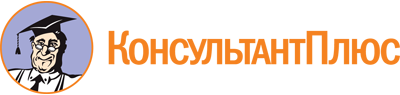 Закон Республики Марий Эл от 01.08.2013 N 29-З
(ред. от 27.12.2022)
"Об образовании в Республике Марий Эл"
(принят Госсобранием РМЭ 26.07.2013)Документ предоставлен КонсультантПлюс

www.consultant.ru

Дата сохранения: 13.02.2023
 1 августа 2013 годаN 29-ЗСписок изменяющих документов(в ред. законов Республики Марий Эл от 23.10.2013 N 46-З,от 18.08.2014 N 33-З, от 29.12.2014 N 67-З, от 02.03.2015 N 11-З,от 17.12.2015 N 56-З, от 29.02.2016 N 6-З, от 24.10.2016 N 41-З,от 27.02.2018 N 5-З, от 08.05.2018 N 14-З, от 01.11.2018 N 54-З,от 03.12.2018 N 61-З, от 26.07.2019 N 29-З, от 02.03.2020 N 7-З,от 03.08.2020 N 22-З, от 03.08.2020 N 23-З, от 03.08.2020 N 24-З,от 24.09.2021 N 42-З, от 31.10.2022 N 33-З, от 27.12.2022 N 58-З)Действие части 3 статьи 13.1 приостановлено до 1 января 2020 года Законом Республики Марий Эл от 01.11.2018 N 54-З.Действие части 4 статьи 13.1 приостановлено до 1 января 2020 года Законом Республики Марий Эл от 01.11.2018 N 54-З.Ст. 14.1 вступает в силу с 01.09.2020 (Закон Республики Марий Эл от 03.08.2020 N 23-З).Список изменяющих документов(введена Законом Республики Марий Эл от 03.08.2020 N 24-З;в ред. Закона Республики Марий Эл от 31.10.2022 N 33-З)